  Степанчук Надежда Михайловна,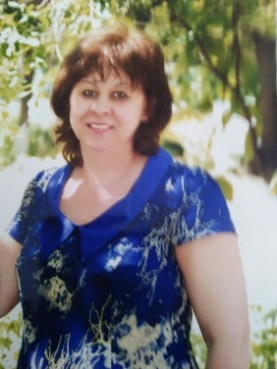  воспитатель первой категории,Государственное коммунальное казенное предприятие «Детский сад №8«Специальный логопедический» отдел образования акиматагорода Тараз, Жамбылской областиПутешествие в сказкуТехнологическая карта организационной учебной деятельностиОбласти: Познание, коммуникация, здоровье Разделы: ФЭМП, драматизация, развитие речи, валеология.Форма: Путешествие по лесу. Цели: Продолжить учить отвечать полными ответами. Совершенствовать навыки счета. Продолжать учить сравнивать множество, количество предметов. Закрепить название линий: прямая, ломанная, волнистая.Закрепить названия геометрических фигур.  Уметь находить соседей числа, вставлять пропущенные числа. Уметь отгадывать логические загадки, ребусы, математические задачи. Развивать творческие способности у детей, обыгрывать роль. С выражением читать стихи. Воспитывать желание учиться.Оборудование: мультимедийная презентация, фонограммы: стрёкот кузнечика, жужжание пчел, пение птиц, песенка «Веселое солнышко», «Танец с зайчатами», картинки поля, леса, цветов, животные из геометрических фигур, шапочки для драматизации: красная шапочка, волк, заяц, белка, атрибуты для бабушки, демонстрационный материал для задач.  Раздаточный материал: карточки с цветами, карточки с домиками,  бумага, карандаш Этапы деятельностиДействие воспитателяДействие детейМотивационно-побудительный1слайд. Песня «Весёлое солнышко» Круг приветствия «Утро доброе» Станем рядышком по кругу Скажем «Здравствуйте друг другу!»  Нам здороваться не лень. Всем привет и добрый день! Если каждый улыбнется,  Утро доброе начнется Ребята, хотите отправиться в сказку. Но попасть в неё можно тогда, когда справимся с заданием. Вы должны ответить на вопросы.  Слайд 2 «Полянка»Дети под музыку входят в группу, встают в круг. Произносят слова с движениями Организационно-поисковыйИгра «Ответь быстро» Что сейчас утро или день? Что наступает после вечера?
Когда вы приходите в д/с? Сколько дней в неделе? Назови все дни недели? Какой сегодня день? Какой день был вчера? Какой день идет за пятницей? Какой третий день  недели?Посчитай в порядке убывания от 10 до 1. Назови соседей числа 3, 5, 8. Сколько весенних месяцев?Назови по порядку. Молодцы, теперь можно и в сказку отправляться. А название сказки подскажет ребус. С кем пойдем, узнаете из загадки. Маленькая девочка  Весело бежит По тропинке к домику. Что в лесу стоит? Нужно этой девочке К бабушке скорей Отнести корзиночку С пирожками к ней.Кто героиня этой сказки?Кто написал эту сказку? Слайд 3. «Песенка Красной Шапочки»А вот и сама Красная Шапочка к нам идет. Под музыку входит Красная Шапочка. Вышла Красная Шапочка и отправилась вот по такой дороге. Слайд 4. «Полянка с елочкой». Слайд 5. «Дорога». На какую линию похожа дорога? Слайд 6. «Поле с ромашками». Идет девочка и увидела поле с цветами, решила набрать цветов для бабушки. Слайд 7. Карточка с цветами.Ребята, каких цветов я набрала больше ромашек или колокольчиков? Помогите сосчитать. Молодцы ребята с заданием справились.  Идет Красная Шапочка дальше, а дорога стала вот такой. Слайд 8. «Ломаная линия». На какую линию похожа дорога? Смотрит Красная Шапочка.                                                 За кустиками кто-то прячется: «Уж не волк ли это?» Давайте поможем узнать, кто же там? Д/И «Собери зверя»  Слайд 9. «Звери».Какие животные у вас получились? Сколько фигур понадобилось для зайца, медведя, лисы, белки? Для какого животного понадобилось больше всего фигур? Какие геометрические фигуры? Как на казахском языке будет заяц, медведь, белка, лиса. Ребята, давайте пригласим зверят с нами на прогулку, вместе идти веселее. Слайд 10. «Заяц».Ребенок читает стихотворение: Заяц - зверь в лесу не редкий, 
Только прячется за веткой Мы тебя, ушастый, видим Выходи к нам - не обидим. Заяц: Не могу гулять идти.  Братца надо мне найти. Чтобы братца отыскать, Цифры нужно угадать?  Какие цифры спрятались в зайце? Выбегает второй зайчонок:Мы веселые зайчата! Любим прыгать и скакать. Что, ребята, вам покажем -  Будем дружно выполнять. Слайд 11. Зарядка «Веселые зайчата».Слайд 12. «Белочка».  Давайте позовем белочку! Белка, белка, расскажи, Что задумалась в тиши? Может быть, ты позабыла, Где осенью орех зарыла? Не могу идти гулять, Задачки нужно мне решать.  Давайте поможем белочке. Ёжик по дорожке шёл Грибы к ужину нашёл Три на спинке, один в корзинке. Сколько у ёжика всего грибов? Как вы догадались? На яблоне было 6 яблок, одно яблоко упало, Сколько яблок осталось на яблоне? Молодцы, ребята, теперь и белочка сможет снами пойти. Давайте позовем мишку. Слайд 13. «Медведь»Ну-ка, медведь, скорей нам ответь, тебя почему называют медведь?  Я медом заведую, где спрятан, он ведаю. Мишка, пойдем с нами! Не могу идти гулять: мед мне надо запасать. Только  у меня цифры на ульях потерялись. Д/и «Вставь пропущенную цифру»  Слайд 14. «Улики». Мишка: «Ах, какие вы глазастые!»Мишка, мы же гимнастику для глаз делаем. Хочешь, тебя научим?Слайд 15. Гимнастика для глаз.Слайд 16. «Лиса».И лисичку позовем с собой.Мы увидели в лесу  Ярко-рыжую лису Эта рыжая плутовка След свой прячет очень ловко. Да, ребята, я лисичка, Очень хитрая сестричка.   И задачки у меня Тоже хитрые, как я   Сколько зайцев сидит за пеньком?  Вышел зайчик погулять  Лап у зайца ровно (4). В  лесу растет береза, на березе 10 веток, накаждой ветке по яблоку. Сколько яблок на березе?	 Собрались Красная Шапочка и звери в дорогу,А  дорога стала вот такой: Слайд 17. Волнистая линия. На какую линию похожа дорога? Слайд 18. «Волк и Красная Шапочка».Идут друзья по дорожке, а навстречу им волк. Испугались все волка и дорогу забыли.  Красная шапочка: Серый волк, опять вы здесь! Вы меня хотите съесть или бабушку мою?Волк: Нет. Что вы! Что вы,  как же так. Бабушку я вашу знаю,  Мимо часто пробегаю Если хотите, провожу и дорогу покажу. Сейчас я карту принесу.Слайд 19. «Полянка».    Ребята, давайте, и мы нарисуем карту, по которой пойдем.Ориентировка на листе бумаги Левый верхний угол-солнышко. Правый верхний угол –облако. Левый нижний угол-трава. Правый нижний угол – грибок. Посередине – домик. Давайте сравним с картой волка. Слайд 20. «Бабушка с Красной Шапочкой».Ну вот, ребята, мы и пришли к бабушке. Выходит бабушка. Здравствуй, Красная шапочка! Здравствуйте ребята! Сколько у тебя друзей? сколько у нас гостей? Всех ребят я приглашаю, пирожками угощаю.Дети отвечают на вопросы.Отгадывают ребус. Отгадывают загадку. Французский сказочник Шарль Перро На прямую Дети работают с карточками за столами.Один ребенок у доскиНа ломанную.Дети за столами  выкладывают зверей. Отвечают на вопросы.Называют животных на казахском языкеДети угадывают цифры.Дети выполняют физминутку.Дети решают задачи 3+1=4 6-1=5 Работают за столами, один ребенок у доскиВыполняют гимнастику для глазДети отвечают на вопросы Работают за столамиРефлекторно-корригирующийРебята, понравилось вам путешествие? С кем мы встретились в лесу? Какие задания выполняли?Отвечают на вопросы.